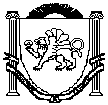 Республика КрымБелогорский районАдминистрация Зуйского сельского поселенияПОСТАНОВЛЕНИЕ«30» апреля 2015 г.									№66/3Об утверждении порядка уведомления представителя нанимателя (работодателя) о фактах обращения в целях склонения муниципального служащего) администрации Зуйского сельского поселения Белогорского района Республики Крым к совершению коррупционных правонарушенийВ соответствии со статьей 9 Федерального закона от 25.12.2008 № 273-ФЗ «О противодействии коррупции», руководствуясь Уставом Зуйского сельского поселения Белогорского района Республики Крым, администрация Зуйского сельского поселения Белогорского района Республики КрымПОСТАНОВЛЯЕТ:1. Утвердить Порядок уведомления представителя нанимателя (работодателя) о фактах обращения в целях склонения муниципального служащего администрации Зуйского сельского поселения Белогорского района Республики Крым к совершению коррупционных правонарушений (прилагается)2. Обнародовать настоящее постановление на официальном сайте муниципального образования Зуйское сельское поселение Белогорского района Республики Крым в информационно-телекоммуникационной сети «Интернет» на Портале муниципальных образования Республики Крым (далее официальный сайт), на специальных информационных стендах на территории населенных пунктов Поселения.3. Настоящее постановление вступает в силу со дня обнародования.Председатель Зуйского сельского совета – глава администрации Зуйского сельского поселения			А. А. ЛахинУтвержденПостановлением администрацииЗуйского сельского поселения Белогорского района Республики Крым от 30.04.2015 года № 66/3Порядокуведомления представителя нанимателя (работодателя) о фактах обращения в целях склонения муниципального служащего администрации Зуйского сельского поселения Белогорского района Республики Крым к совершению коррупционных правонарушений1. Настоящим Порядком в соответствии со статьей 9 Федерального закона от 25.12.2008 № 273-ФЗ «О противодействии коррупции» (далее по тексту – Закон о противодействии коррупции) определяется способ уведомления представителя нанимателя (работодателя) о фактах обращения в целях склонения муниципального служащего администрации Зуйского сельского поселения Белогорского района Республики Крым (далее по тексту – муниципальный служащий), к совершению коррупционных правонарушений, перечень сведений, содержащихся в уведомлениях, организация проверки этих сведений и порядок регистрации уведомлений.2. Муниципальный служащий не позднее дня следующего за днем обращения к нему каких-либо лиц в целях склонения его к совершению коррупционных правонарушений обязан уведомлять представителя нанимателя (работодателя) обо всех случаях такого обращения по форме, согласно Приложению 1 к настоящему Порядку.3. Регистрация уведомлений представителя нанимателя (работодателя) о фактах обращения в целях склонения муниципального служащего к совершению коррупционных правонарушениях (далее по тексту – уведомление) осуществляется ведущим специалистом по кадровой работе и предоставлению муниципальных услуг населению  администрации Зуйского сельского поселения Белогорского района Республики Крым в день поступления уведомления в «Журнале учета уведомлений о фактах обращения в целях склонения муниципального служащего к совершению коррупционных правонарушений»  по  форме согласно Приложению  2 к настоящему Порядку.4. В подтверждение факта уведомления муниципальному служащему выдается копия уведомления с указанием даты его получения, заверенная ведущим специалистом по кадровой работе и предоставлению муниципальных услуг населению администрации Зуйского сельского поселения Белогорского района Республики Крым.5.  В день поступления уведомления ведущим специалистом по кадровой работе и предоставлению муниципальных услуг населению администрации Зуйского сельского поселения Белогорского района Республики Крым доводит его до сведения представителя нанимателя (работодателя).6. Организация проверки фактов обращения в целях склонения муниципального служащего к совершению коррупционных правонарушений, указанных муниципальным служащим в уведомлении (далее по тексту – сведения), осуществляется в следующем порядке:6.1. Проверка сведений осуществляется ведущим специалистом по кадровой работе и предоставлению муниципальных услуг населению администрации Зуйского сельского поселения Белогорского района Республики Крым по поручению представителя нанимателя (работодателя).6.2. Основанием для организации проверки является оформленное в соответствии с настоящим Порядком уведомление.6.3. Проверка достоверности сведений осуществляется в месячный срок со дня возникновения оснований для организации проверки. При необходимости срок проведения проверки может быть продлен до двух месяцев.6.4. Для проверки достоверности сведений ведущий специалист по кадровой работе и предоставлению муниципальных услуг населению администрации Зуйского сельского поселения Белогорского района Республики Крым вправе направлять соответствующие запросы в государственные органы, органы местного самоуправления и иные организации, имеющие отношение к сведениям, необходимым для проверки, а также приглашать лицо, в отношении которого проводится проверка, для собеседования. 6.5. Документы проверки относятся к конфиденциальной информации. Муниципальный служащий, в отношении которого проводится проверка, вправе знакомиться с документами проверки и давать письменные объяснения, которые приобщаются к документам проверки.6.6. По результатам проверки ведущий специалист по кадровой работе и предоставлению муниципальных услуг населению администрации Зуйского сельского поселения Белогорского района Республики Крым готовит и направляет представителю нанимателя (работодателю) соответствующее заключение.Приложение 1к Порядку уведомления представителя нанимателя (работодателя) о фактах обращения в целях склонения муниципального служащего администрации Зуйского сельского поселения Белогорского района Республики Крым к совершению коррупционных правонарушений_______________________________________________________________ (Ф.И.О., должность представителя нанимателя (работодателя)УВЕДОМЛЕНИЕВ соответствии со статьей 9 Федерального закона Российской Федерации от 25.12.2008 № 273-ФЗ «О противодействии коррупции» я, ____________________________________________________________________ (Ф.И.О., должность муниципального служащего)настоящим уведомляю об обращении ко мне ___ __________ ______г. (дата обращения)гр. __________________________________________________________________(персональные данные обратившегося лица)в целях склонения меня к совершению коррупционных действий, а именно ________________________________________________________________________________________________________________________________________________________________________________________________________________________________________________________________________________ (указать, в чем выражается склонение к коррупционным действиям).Дата, подпись Уведомление зарегистрировано в Журнале учета уведомлений ___ ____________ ____ г. № ____________ _______________________________________ (Ф.И.О., должность ответственного лица)Приложение 2к Порядку уведомления представителя нанимателя (работодателя) о фактах обращения в целях склонения муниципального служащего администрации Зуйского сельского поселения Белогорского района Республики Крым к совершению коррупционных правонарушенийЖУРНАЛучета уведомлений о фактах обращения в целях склонения муниципального служащего к совершению коррупционных правонарушений№ п/пДата поступления уведомленияФ.И.О. и подпись муниципального служащего, направившего уведомлениеФ.И.О. и подпись лица, получившего уведомлениеРезультат рассмотрения уведомления (дата и номер заключения)Примечание